Schulmaterialien               	Das ist kein Heft, sondern ein Kugelschreiber.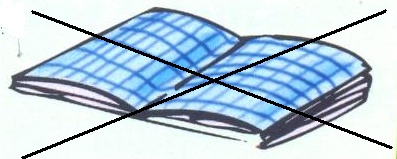 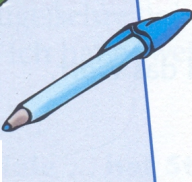              ___________________________________________________________     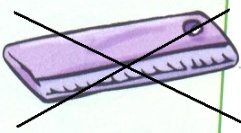 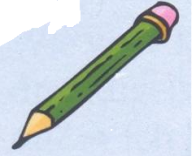      		___________________________________________________________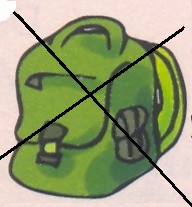 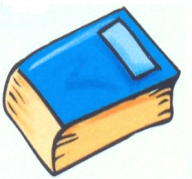     		___________________________________________________________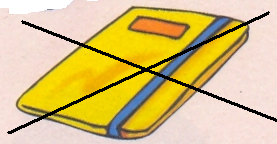 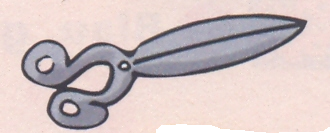          	___________________________________________________________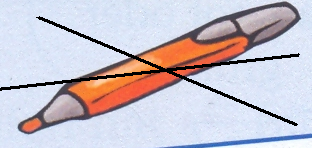 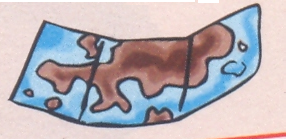   	___________________________________________________________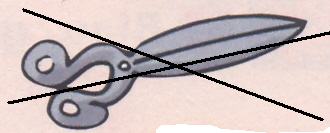 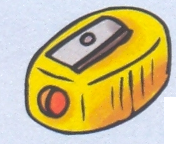 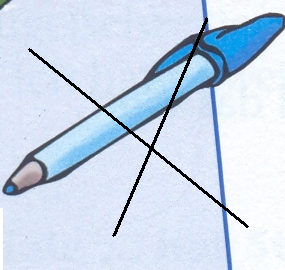 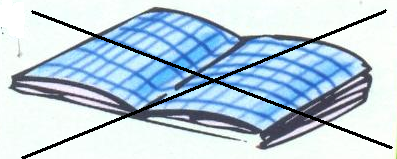 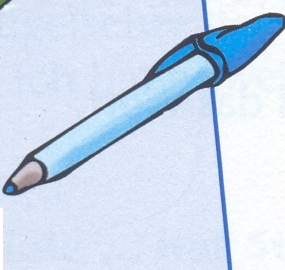 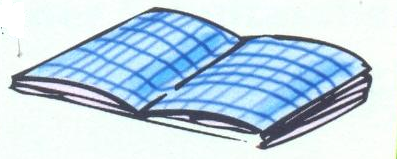 